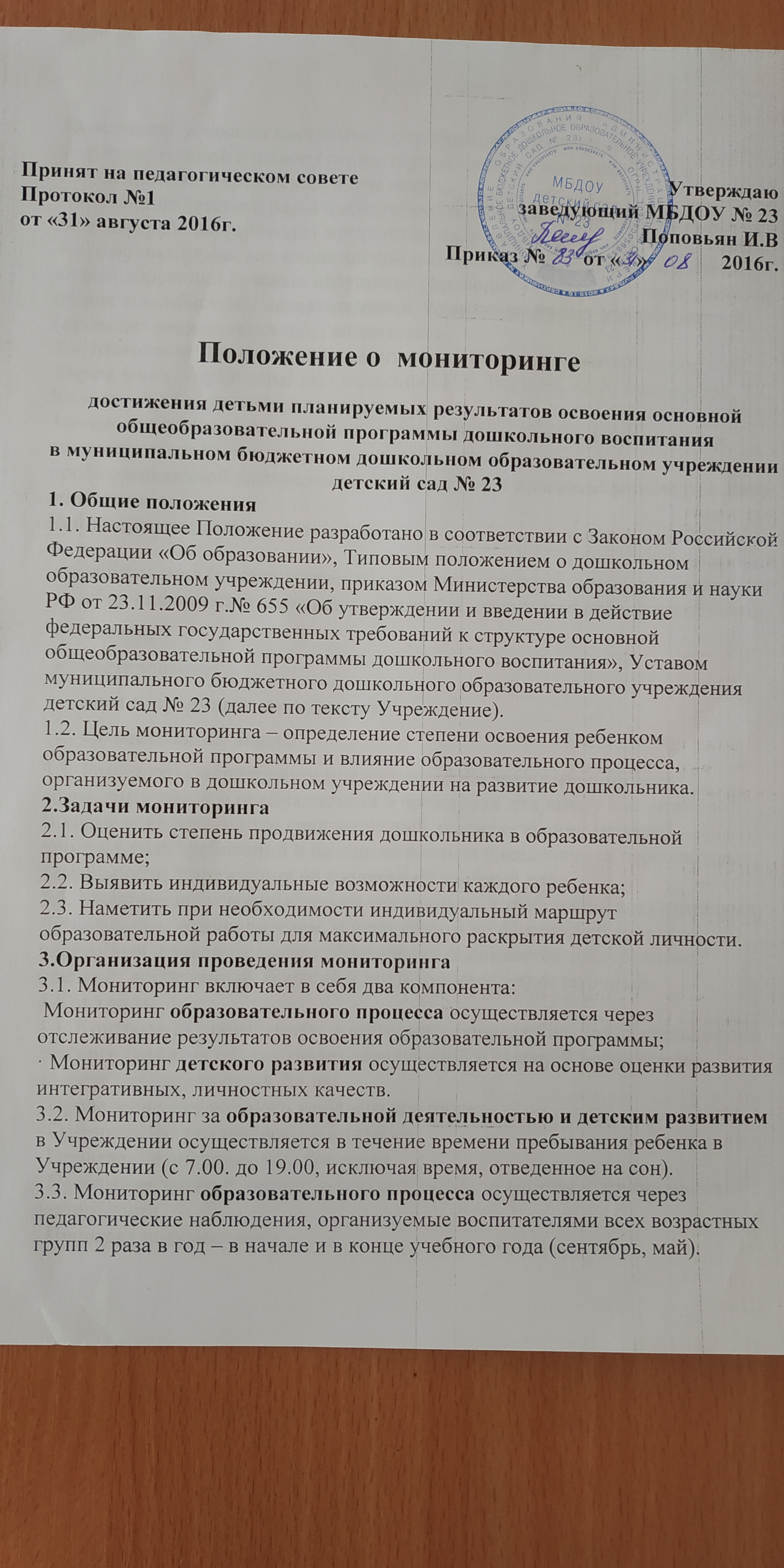 Мониторинг усвоения программных требований воспитанниками подготовительной к школе группы осуществляется воспитателями и специалистами Учреждения, в мае месяце.Мониторинг детского развития включает в себя оценку физического развития ребенка (проводит инструктор по физической культуре), состояния его здоровья (проводит медицинский работник /по согласованию/), а также анализ коррекции речевых нарушений (проводит учитель-логопед); развития общих способностей: познавательных, коммуникативных и регуляторных (проводит педагог-психолог, воспитатель)3.4. Методологическая основа мониторинга образовательного процесса в Учреждении – программа под редакцией Н.Е. Веракса, М.А. Васильевой, Т.С. Комаровой «От рождения до школы».Методологическая основа мониторинга детского развития определяется специалистами Учреждения в соответствии со спецификой профессиональной деятельности специалистов и программ дополнительного образования.Используются следующие методы:наблюдение (целенаправленное и систематическое изучение объекта, сбор информации, фиксация действий и проявлений поведения объекта);беседа;тестирование;анализ продуктов деятельности;сравнительный анализ.3.5. Результаты мониторинга предоставляются воспитателями всех возрастных групп и специалистами Учреждения  старшему воспитателюВ конце года проводится сравнительный анализ освоения детьми программных требований и на основе анализа определяются перспективы деятельности Учреждения на следующий учебный год.3.6. Мониторинг усвоения детьми программных требований воспитателями, музыкальным руководителем, инструктором по физической культуре, педагогами дополнительного образования оценивается трехуровневой оценкой: достаточный, близкий к достаточному, недостаточный.4.Контроль4.1. Контроль за проведением мониторинга образовательной деятельности и детского развития осуществляет заведующий и по старшим воспитателем по средством следующих форм:· Проведение ежедневного текущего контроля· Организацию тематического контроля· Проведение оперативного контроля· Посещение занятий, организацию режимных моментов и других видов деятельности· Проверка документации5. Отчетность5.1. Воспитатели всех возрастных групп, специалисты и медицинский работник /по согласованию/ Учреждения в конце года сдают результаты проведенных педагогических наблюдений и диагностических исследований с выводами старший воспитатель, который осуществляет сравнительный анализ мониторинга, делает вывод, определяет рекомендации стратегического плана и зачитывает данные на итоговой педагогическом Совете Учреждения.6. Документация6.1. Диагностический материал, пособия для определения уровня усвоения детьми дошкольного возраста с 3 до 7 лет образовательных стандартов - хранятся в методическом кабинете. Обновляется по мере необходимости.6.2. Диагностический материал для определения уровня коррекции речевого развития и уровня развития психических процессов, а также уровня готовности воспитанников Учреждения к обучения в школе, уровня музыкального и физического развития детей, развития способностей хранятся у специалистов и педагогов дополнительного образования Учреждения.6.3. Результаты педагогических наблюдений за уровнем усвоения детьми программных требований заносятся в специальную таблицу.6.4. Результаты мониторинга по образовательным и интегративным областям храниться у старшего воспитателя.